Siglo XXLa mujer americanamitad sajona y mitad hispanaelegancia, serenidad, aventura y fortaleza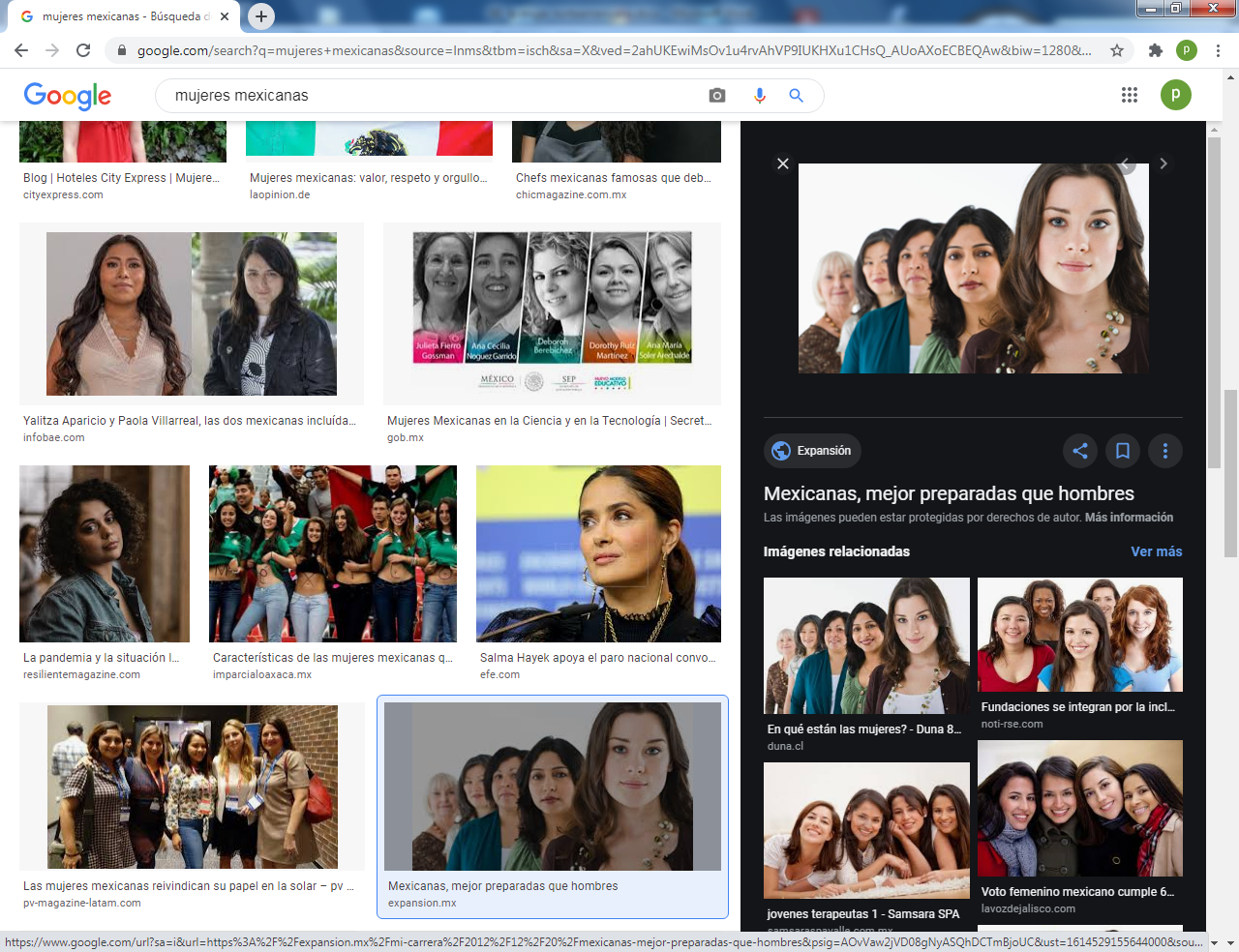      El continente americano es muy grande. El norte fue colonizado por ingleses y otros europeos. Hablaron inglés, incluso los muchos emigrantes que llegaron de toda Europa y pensaron que el terreno era para ellos e intentaron exterminar a los indigenas nacidos al estilo estupido que nos presentan las peliculas del Oeste. Cuando precisaron manos de obra cultivaron el mercado de esclavos negros que eran comprados con alcohol y armas en los reinados salvajes de los territorio africanos. Cinco o seis millones de ellos llevaron.     La parte sur entró en el juego de la corona española y no exterminaron a los nativos, aunque con frecuencias los explotaron para los cultivos y los trabajos diversos. Países del centro americano formado hoy por seis naciones: Panama, Costa Rica, Honduras, el Salvador y Nicaragua y Guatemala, fueron coronados por las múltiples islas del Caribe . Un pequeño enclave Belice se escapó de la autoridad sureña y una zona grande dominada por los antropófagos aztecas cayó en la zona de la corona hispana. La nación mexicana, de aztecas, toltecas, mixtecas al norte y de mayas el sur formó "la nueva España, aunque  una zona amplia de ese imperio fue dominada y conquista por los sajones y constituye hoy los Estados del sur de la nación de Estados Unidos (USA)     La intervención estadounidense en México, ​ llamada guerra mexicano-estadounidense  o guerra de Estados Unidos-México (Mexican-American War, en inglés), ​ fue un conflicto bélico que enfrentó a México con los Estados Unidos entre los años 1846 y 1848. Se inició a consecuencia de las pretensiones expansionistas del Norte. El primer paso fue la creación de la República de Texas, que se separó del estado mexicano de Coahuila y Texas. Otros detonantes fueron la entrada del ejército estadounidense en la zona comprendida entre los ríos Nueces y Bravo y la demanda de indemnización al gobierno mexicano por los daños causados en Texas durante su guerra de independencia.    Los estadounidenses desembarcaron en Veracruz y conquistaron la capital mexicana, tras lo cual los mexicanos se vieron obligados a firmar la paz de Guadalupe Hidalgo, por la que los Estados Unidos se anexionaron los territorios Mexicanos de Alta California, Nuevo Mexico y Texas, que hoy forman los actuales estados de California, Nuevo México,  Arizona,  Nevada, Utah, Colorado y parte del hoy llamado Wyoming.    Hoy en los llamados Estos Unidos de América se habla inglés, y en el sur unos 55 millones de "yanqees" conservan el español como leguaje materno y vehicular.  El territorio del norte, Canadá tiene una región de habla sajona, y en la parte Este se desarrollo la colonia francesa que se denomino Lusiana, en honor de Luis XIV rey de Francia. Hoy todavía mantiene el  idioma francés, con capital en Quebec, a diferencia del Oeste, con capital en Toronto e idioma inglés.   Se pueden relacionar las mujeres de esas históricas regiones norteamericanas en cinco grupos con rasgos originales y diferenciales.  1 Investigadoras científicas diversas. Reflejaron sus actividades el deseo de conseguir progresos y mejoras, que en esa región del mundo se halló en cabeza     La jovencita Alicia A. Baal, investigadora en Hawai para vencer la lepra. Con sus amplios conocimiento de química logró antes de su prematura muerte una medicina importante para frenar esa maligna enfermedad, frecuente en la región. Gertrudis B. Elion, médica e investigadora en N. York buscó las mejores medicinas para las diversas enfermedades. Sus estudios químicos hicieron su labor ventajosa. Y pudo recibir hasta sus 81 años múltiples agradecimientos por sus esfuerzos y aciertos. Brenda Milner, fue profesora e investigadora como neuropsicóloga, sobre todo en las zonas neuronales del cerebro. Aunque nacida en Inglaterra, paso la mayor parte de su vida en Canadá, siendo una autoridad mundial en los estudios cerebrales.  En otro orden de cosas, la actividad de otras muchas mujeres se reflejó en determinados intereses aventureros para mejorar los numerosísimos viajes de la aviación. Especial recuerdo merece la incansable aviadora Amelia M. Earhart, que multiplico sus experiencias en vuelos hacia Africa y Europa. Su ilusión por cruzar el pacífico la costó la vida cuando su aparato se perdió  con ella dentro, sin poder nunca volver a ser encontrado.Virginia Hall, de Baltimore, fue una eficaz y hábil espía que facilitó el desembarco aliado en la segunda guerra mundial. Facilitó los datos que audazmente ella emitió desde Normandía a las tropas americanas preparadas para la hora D del día H.2  Inquietas por la mejora pedagógica de la sociedad. Fueron muchas las mujeres del siglo XX que trabajaron en la mejora de la escuela y de la educación  en todos los niveles.   Margarita Mead, antropóloga también investigadora de las razas y de los orígenes, estudió con especial afecto y rigor científico los rasgos raciales de grupos humanos en Africa y en la tierra americana. Su fama internacional nunca disminuyó incluso después de su muerte.  Especial mérito pedagógico mereció Ana Sulivan, educadora que hizo el milagro de dar una vida casi normal a una ciega y sorda de nacimiento, con la cual hizo un verdadero prodigio. Se llamaba su protegida  Hellen Kelly, y  el "milagro de Ana Sullivan", fue título luego de un film con el tema, de la mujer que logró hacerla hablar con naturalidad.  Hellen Parkhurst, educadora del Plan Dalton, abrio un estilo educativo activo y participativo, influida por la metodologia de la italiana María Montessori.  Rosa L. McCauley Parcs, afroamericana representante de todos los herederos de la esclavitud traída a América. Fue  luchadora contra la discriminación de su raza. Se hizo famosa por sus posturas defensivas de la dignidad de los negros y su negativa a cumplir las normas de separación. Cuando murió a los 92 años el mundo americano había cambiado, lo negros votaba y hasta podían llegar a tener un presidente de cualquier raza.3. Sociólogas que lucharon por mejorar la vida americana. Fueron muchas y cada vez reclamaron mayor democracia y libertad en los hechos y en las relaciones, sobre todo en los estados nacionales en que se conservaban actitudes del pasado.  Rachel L. Carson , bióloga de Pensilvania  brilló por sus escritos en favor de la naturaleza y por los estudios que hizo para evitar los productos agrícolas o urbanos que generaban riesgos para la salud.   Betty Friedman, escritora y luchadora persistente en la defensa de los derechos de las mujeres, estimuló el movimiento de la igualdad de todos los ciudadanos, superando la diferencia de razas, de creencias religiosas y de actitudes políticas.  Emma Goldman se puso más allá de las leyes y de las viejas tradiciones, cultivando y defendiendo una actitud anarquista, pero defendiendo una política liberal con formas de una agresividad social arrolladora.  4. Artistas que llegaron, sobre todo como emigrantes,  América fue durante siglos la tierra acogedora de los emigrantes de todos los países y razas.  Una vez naturalizados se volvía fieles americanos e infundían a sus hijos y descendientes la dignidad de la nación. Negros de todas las etnias y orientales de todos los estilos llegaron durante el siglo a ser nacionales en derechos y en afectos.    Tel fue el caso de Clara Rockmore, venida de Lituania, que se manifestó como  música y cantante como experta admirada y acogida por la sociedad.   Y si embargo también dejó que personas nacidas en su tierra, eligieran otros países para su vida, como en el caso de  Patricia Grace Kelly, que brillo como artista en Holywood y terminó convertida en princesa en Mónaco, al haberse enamorado de ella Rainiero III que la convirtió en su esposa adorada hasta su muerte por accidente.   Es preciso recordar también que históricamente menos acogedor fue el espíritu americano con los primitivos habitantes indígenas de sus territorio. Algonquinos, ojiwas, cheyenes,  apaches y muchos otros grupos extinguidos de forma cruel . Sirve de modelo la apache Lenna Gerónimo, que fue una de las últimas indígenas apaches de la zona de Nuevo México, en el territorio ya de Estados Unidos. Es un símbolo de uno de los grupos exterminados por la nueva civilización que llegó de lejos.   5. El fecundo campo de los estados hispanos americanos. Geográficamente se pueden llamar también norteamericanoal territorio por encima del Caribe con las diversas naciones que surgieron al ir las naciones declarando su independencia de España, de Portugal, de Inglaterra o de Francia.   Entre las mujeres nativas de esos territorios podemos señalas algunas interesantes.    Cuba  fue la patria de Celia Cruz , cantante bailarina de elevada sensibilidad, que hubo de marchar exiliada a pesar de sus valores artísticos y de la acogida popular que la aplaudió por su arte. Sus valores y amplitud de miras no pudieron ser digeridos por la nación en la que Fidel Castro aplastó la libertad y el arte.   También fue cubana  Edith Llerena, poetisa  de origen judío y también exiliada, que se sintió perseguida por sentir la libertad y aversión al régimen sociocomunista. Su destino fue España, donde publicó libros con bellos poemas, de carácter vital y solidario. Josefina Garcia Marros fue escritora de interesantes ensayos y también poetisa cubana cuya fama trascendia las fronteras de su patria cubanaJulia Burgos  fue poetisa alegre y atractiva de Pueto Rico, que viajo con frecuencia a N.York, donde murió de forma misteriosa en una de las calles de la urbe Frida Kalho , gran artista mexicana, fecundna en sus múltiples obras y de vida ajetreada y siempre acogida por la excelenta fama de artista que la acompañabaLorena Ochoa, deportista y la mejor golfista de México, deporte de amplia atención en el pais, que la acompañó en su siempre cubierta de triunfos.   No se puede olvidar la figura en Guatemala Rigoberta Menchúo,  qeu fue conocida en todas las nacioens de la región por su lucha por los derechos de la liberta y la dignidad. Premio nobel de la paz, sigue viva exigiendo el respeto y la paz a las dictaduras del a zona.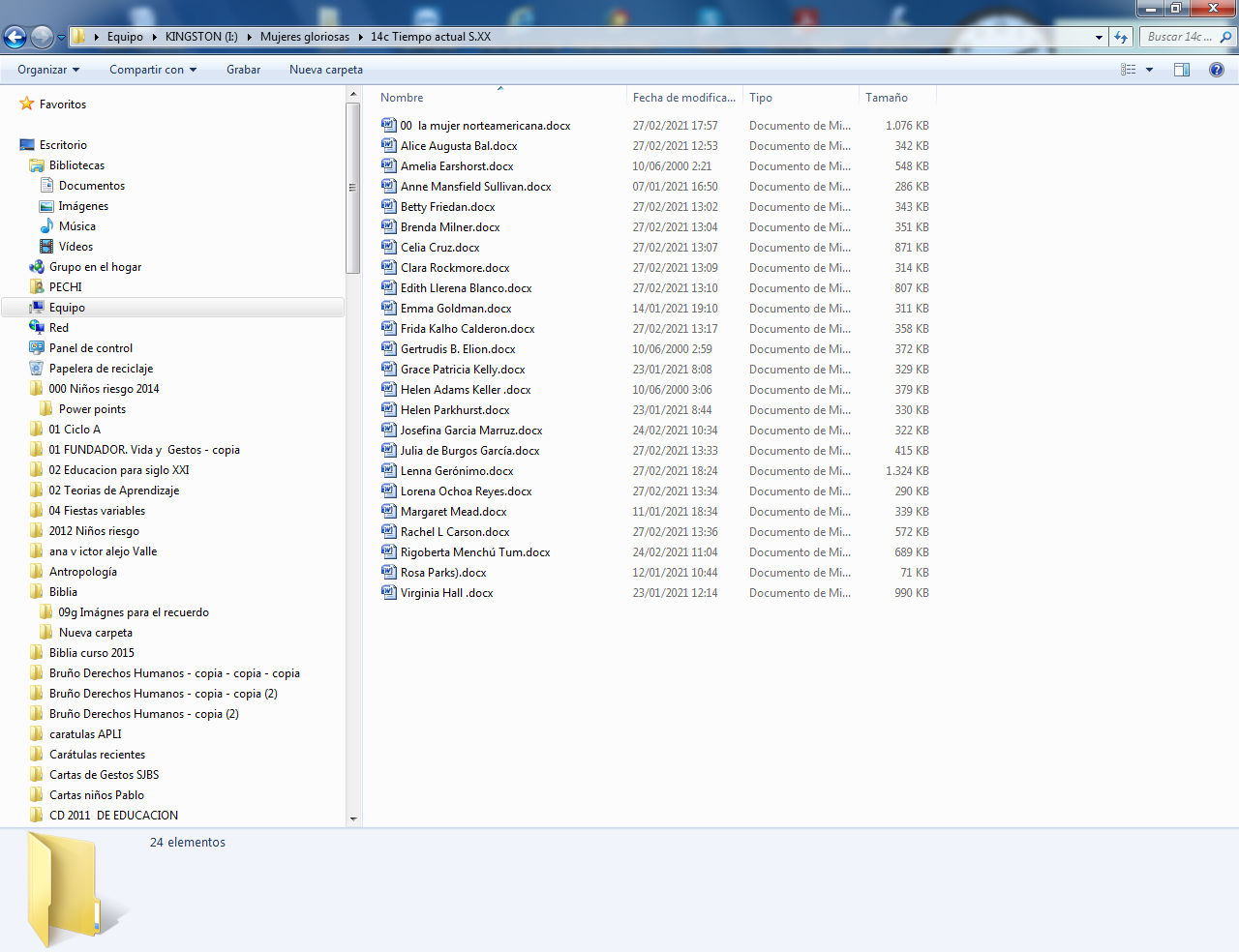 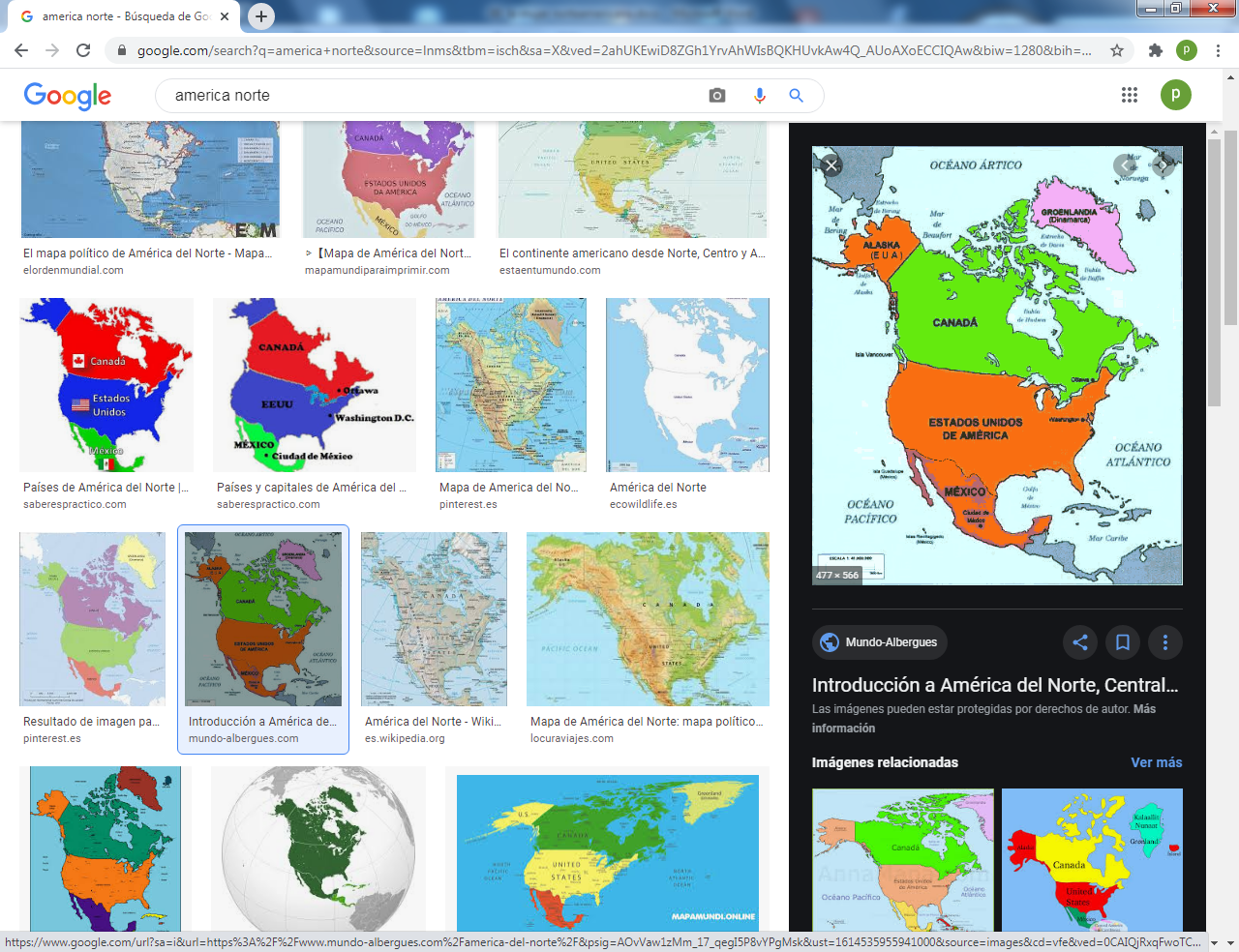 